Формирование метапредметных результатов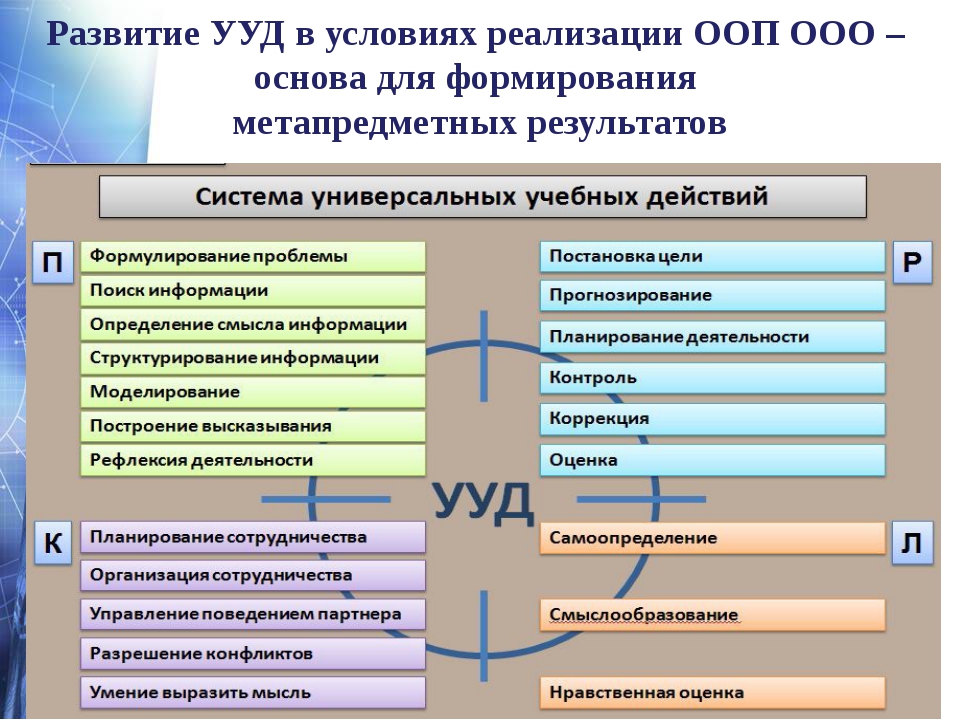 «Мета» – означает «стоящее за» «На практике часто очень сложно провести четкую грань между метапредметным и межпредметным подходами. «Мета» - «над», «всеобщее», «интегрирующее», а «Меж» - «близко к тому и к другому», «в смеси с чем-то» Что может быть метапредметным? связи; средства обучения;формы обучения; результаты обучения; умения; урок; занятие; задание; задача; категория, технология.Памятка для учителя по формированию и развитию универсальных учебных действий.Любые действия должны быть осмысленными. Это относится прежде всего к тому, кто требует действия от других.Развитие внутренней мотивации – это движение вверх.Задачи, которые мы ставим перед ребёнком, должны быть не только понятны, но и внутренне приятны ему, т.е. они должны быть значимы для него. Чтобы чего-то добиться, цель должен знать каждый участник урока.Минимум репродукции и максимум творчества и сотворчестваВ центре внимания урока – дети.Помогать ребёнку учиться легко, обретая уверенность в своих силах и способностях.Создавать атмосферу успеха, не скупиться на поощрения и похвалу. Продуктивные задания – главное средство достижения результата образованияРабота с текстом – метапредметное умениеСердце человекаСердцечеловека — это конусообразный полый мышечно-фиброзный орган кровеносной системы. Располагается в грудной клетке. Обеспечивает ток крови по кровеносным сосудам. Работа сердца описывается механическими явлениями (всасывание и выталкивание). Обладает автоматизмом.Форма определяется возрастом, полом, телосложением, здоровьем, другими факторами. В упрощенных моделях описывается сферой, эллипсоидами, фигурами пересечения эллиптического параболоида и трехосного эллипсоида. Мера вытянутости (фактор) формы есть отношение наибольших продольного и поперечного линейных размеров сердца. При гиперстеническом типе телосложения отношение близко к единице и астеническом — порядка 1,5. Масса сердца — приблизительно 220-300 г. Выполняя насосные функции в системе кровообращения, сердце постоянно нагнетает кровь в артерии. Простые расчеты показывают, что в течение 70 лет сердце обычного человека выполняет более 2,5 млрд ударов и перекачивает 250 млн литров крови.Этапы работы с текстомКак составить синквейн?Требования к урокуТрадиционный урокУрок современного типаОбъявление темы урокаУчитель сообщает обучающимсяФормулируют сами обучающиеся (учитель подводит обучающихся к осознанию темы)Сообщение целей и задачУчитель формулирует и сообщает обучающимся, чему должны научиться, определив границы знания и незнанияФормулируют сами обучающиеся (учитель подводит обучающихся к осознанию целей и задач)ПланированиеУчитель сообщает обучающимся, какую работу они должны выполнить, чтобы достичь целиПланирование обучающимися способов достижения намеченной цели (учитель помогает, советует)Практическая деятельность обучающихсяПод руководством учителя обучающиеся выполняют ряд практических задач (чаще применяется фронтальный метод организации деятельности)Обучающиеся осуществляют учебные действия по намеченному плану (применяется групповой, индивидуальный методы), учитель консультируетОсуществление контроляУчитель осуществляет контроль за выполнением обучающимися практической работы Обучающиеся осуществляют контроль (применяются формы самоконтроля, взаимоконтроля), учитель консультируетОсуществление коррекцииУчитель в ходе выполнения и по итогам выполненной работы обучающимися осуществляет коррекциюОбучающиеся формулируют затруднения и осуществляют коррекцию самостоятельно, учитель консультирует, советует, помогаетОценивание обучающихсяУчитель осуществляет оценивание работы обучающихся на урокеОбучающиеся дают оценку деятельности по её результатам (самооценка, оценивание результатов деятельности товарищей) учитель консультируетИтог урокаУчитель выясняет у обучающихся, что они запомнилиПроводится рефлексияДомашнее заданиеУчитель объявляет и комментирует (чаще – задание одно для всех)Обучающиеся могут выбирать задание из предложенных учителем с учётом индивидуальных возможностейТрадиционные заданияОбновленные задания   с метапредметным содержаниемНазови прогрессивные силы, участвовавшие в Великой Отечественной войне. Представь, что ты оказался на месте своего предка – участника ВОВ. За какие действия своих соратников ты бы испытывал угрызения совести, а за какие - гордился? Свое мнение объясни. Перечислите отличия растений от животных.Лягушонок прыгал и кричал: «Я зеленый – значит, я растение!» Что ему ответил умный утенок Кряк? Перечислите имена существительные, которые относятся к 1-му, 2-му и 3-му склонению.Что нужно сделать, чтобы определить, к какому склонению относится имя существительное? Определите площадь прямоугольника.Дан план комнаты и размеры ковров. Определите, какой из предложенных ковров полностью закроет пол. Восприятие текстаПравильное и выразительное чтениеАнализ знаковой системы (шрифт, цвет, пунктуация, маркировка, употребление цифр)Наличие или отсутствие иллюстрацийАнализ текстаО чем текст?Найдите ключевые слова описания сердцаВыпишите термины, представьте их в виде графика, рисунка, схемы, кластераСколько в тексте абзацев? Почему?Напишите план текста (в любой форме)Попробуйте составить синквейн к текстуВоспроизведение текстаПо приготовленным материалам воспроизведите текст в любой формеПосле воспроизведения обязательно – рецензия или самоанализПроанализируйте соответствие рабочих материалов и воспроизведенияСоздание своего текстаНа основе данного текста напишите рассуждение «Почему нужно беречь сердце?»Создайте Презентацию о сердцеРасскажите о сердце в другом стилеНомер строкиЧисло слов в строкеСодержание строкиЧасти речиПримеры11-2Тема синквейнасуществительное или местоимение, может сопровождаться прилагательнымСЕРДЦЕ22ПризнакиПрилагательное или причастие, которые описывают свойства темы33ДействияЧто делает? Какое влияние оказывает? Как меняет окружающий мир?три глагола или деепричастия, рассказывающие о действиях темы;44Личное отношение (описание главного для автора)Короткое предложение51Итог /резюме вывод/суть/понятия/ассоциацияЛюбая часть речи (чаще всего существительное)